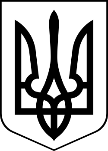 МЕНСЬКА МІСЬКА РАДА(чотирнадцята сесія восьмого скликання)РІШЕННЯ25 листопада 2021 року	м.Мена	№749Про зміну найменування, адреси та затвердження Статуту Комунальної установи «Менський інклюзивно-ресурсний центр» Менської міської ради в новій редакції Відповідно до Закону України «Про освіту», враховуючи постанову Верховної Ради України від 17 липня 2020 року № 807-ІХ «Про утворення та ліквідацію районів», згідно зі ст. 26 Закону України «Про місцеве самоврядування в Україні», Менська міська радаВИРІШИЛА:1.Змінити найменування з Комунальна установа «Менський інклюзивно-ресурсний центр» Менської міської ради Менського району Чернігівської області на Комунальна установа «Менський інклюзивно-ресурсний центр» Менської міської ради.2.Змінити місцезнаходження Комунальної установи «Менський інклюзивно-ресурсний центр» Менської міської ради з: 15600, Чернігівська область, Менський район, місто Мена, вулиця Чернігівський шлях, 11 на: 15600, Чернігівська область, Корюківський район, місто Мена, вулиця Чернігівський шлях, 11.3.Змінити відомості про місцезнаходження Засновника - Менської міської ради з: 15600, Чернігівська область, Менський район, місто Мена, вулиця Титаренка Сергія, 7 на: 15600, Чернігівська область, Корюківський район, місто Мена, вулиця Героїв АТО,6. 4.Затвердити Статут Комунальної установи «Менський інклюзивно-ресурсний центр» Менської міської ради в новій редакції (додається).5.Доручити директору Комунальної установи «Менський інклюзивно-ресурсний центр» Менської міської ради Скосир О.О. подати всі необхідні документи для державної реєстрації.6.Контроль за виконанням рішення покласти на постійну комісію міської ради з питань охорони здоров’я, соціального захисту населення, освіти, культури, молоді, фізкультури і спорту та заступника міського голови з питань діяльності виконкому Менської міської ради Прищепу В.В.Міський голова	Геннадій ПРИМАКОВ